ПОЗИВ ЗА ПОДНОШЕЊЕ ПОНУДА ЗА НАБАВКУ НА КОЈУ СЕ ЗАКОН НЕ ПРИМЕЊУЈЕ- СЕЗОНСКО ЦВЕЋЕ-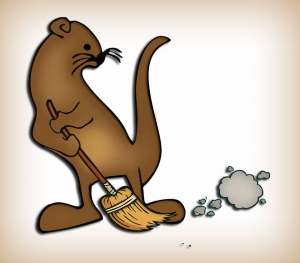 ЈКП „ ВИДРАК“ ВАЉЕВОВојводе Мишића 5014000 ВаљевоТел: 014/221-556www.vidrakvaljevo.comдел.бр.01-1767/1-22ДОКУМЕНТАЦИЈА ЗА НАБАВКУ ДОБРАСЕЗОНСКО ЦВЕЋЕД-11/2022Март, 2022.годЈКП „ВИДРАК“ ВАЉЕВОупућује Позив за достављање понуда За  набавку	Позивамо Вас да уколико сте заинтересовани,  доставите понуду за  набавку  у поступку    Д-11/2022– набавка добара – СЕЗОНСКО ЦВЕЋЕ.	Понуда се припрема и подноси у складу са документацијом.	Документацију може преузети лице које поседује овлашћење заинтересованог понуђача у нашим просторијама, које се налазе у ул. Војводе Мишића 50 у Ваљеву, сваког радног дана од 08.00-14.00 часова или се доставља понуђачу на лични захтев, путем поште, e-maila.	Заинтересовани понуђачи су обавезни да своје понуде доставе лично или путем поште најкасније до  07.04.2022. Благовременим ће се сматрати понуде које стигну до  07.04.2022. год. на адресу ЈКП „ВИДРАК“ Ваљево, улица Војводе Мишића 50 до 11:45 часова истога дана.	Јавно отварање понуда обавиће се истог дана када је крајњи рок за пријем понуда, односно 07.04.2022. год у 12:00 часова .Отварању понуда могу да присуствују представници понуђача са овлашћењем, које се предаје комисији непосредно пре  јавног отварања понуда.	Одлуку о додели уговора наручилац ће донети у року од 05 дана од дана јавног отварања понуда.Д-11/2022– набавка добара – СЕЗОНСКО ЦВЕЋЕ.У П У Т С Т В Оза сачињавање понуде по позиву бр. Д-11/2022              1.Понуда се подноси на оригиналном обрасцу из документације.	Понуда мора бити јасна, читко откуцана или написана неизбрисивим мастилом и свака страна мора бити потписана од стране овлашћеног лица.Понуда се подноси у затвореној коверти, са тачно наведеном адресом понуђача и назнаком  НЕ ОТВАРАТИ – понуда за  набавку „ Сезонско цвеће“ бр:  Д-11/2022	2.Понуда и сва акта морају бити на српском језику. Понуда се доставља тако што понуђач уписује тражене податке у обрасце који су саставни део  документације.Комисија за набавке узеће у разматрање само благовремене понуде. Понуда ће се сматрати благовременом ако је наручиоцу достављена до рока назначеног у позиву за достављање. Наручилац ће као неисправне одбити понуде које су благовремено предате али за које се после отварања понуда на основу прегледа и оцене утврди да не испуњавају све захтеве из документације.	Вредновање понуда ће се вршити на основу следећих критеријума : најнижа понуђена цена.У случају да две или више понуда имају исту најнижу понуђену цену, наручилац ће позвати понуђаче чије су понуде са истом најнижом понуђеном ценом и најповољнију понуду изабрати жребом. Поступак избора најповољније понуде путем жреба ће се обавити на следећи начин:1. Наручилац ће упутити позив понуђачима чије су понуде са истом најнижом понуђеном ценом да присуствују поступку жребања;2. Поступак жребања водиће председник Комисије и биће обављен упросторијама наручиоца;3. Комисија ће водити записник о поступку жребања;4. Комисија ће припремити посуду и куглице у којима ће бити папирићи са називима понуђача чије су понуде са истом најнижом понуђеном ценом;5. Жребање ће бити обављено тако што ће председник комисије извршити извлачење једне куглице, извадити папирић из исте и прочитати назив понуђача којем ће Наручилац доделити уговор.ЈКП ‘’ ВИДРАК‘’ ВАЉЕВОБрој: 01 - 1767/1-22У Ваљеву 24.03.2022 годОБРАЗАЦ ПОНУДЕ- СЕЗОНСКО ЦВЕЋЕ -НАПОМЕНА : Не попуњавати у горњој табели са назнаком ’’ по договору ’’, јер се неће разматрати. На крају ове стране ставити потпис овлашћеног лица.																                                                                                                          ПОНУЂАЧ									_____________________________ТЕХНИЧКА СПЕЦИФИКАЦИЈА -  СЕЗОНСКО ЦВЕЋЕJednogodišnje cvećeNapomena:Mesto isporuke: JKP „Vidrak“Valjevo.Vreme isporuke: Od 20.aprila 2022.godine - Sukcesivno, po dogovoru.Cveće treba da je odnegovano, u cvetu I u kontejneru 7x7.Dobavljač je dužan da dostavi uz ponudu I potvrdu o zdravstvenom stanju biljaka.Kupac zadržava pravo korekcije količine.MuškatleNapomena:U svakoj saksiji treba da bude zasađeno po tri biljke kako bi cela saksija bila gusto prekrivena. Zasađeno cveće treba da je dobro ukorenjeno, razgranato I iste boje, u punom cvetu.Saksije sa muškatlama – okrugle, prečnika 25 cm, postavljaju se od strane dobavljača na ulične svetiljke visine 4-4,5 m u Karađorđrvoj ulici I BID zoni.Saksije treba da su plastične, tamno braon ili terakot boje sa podmetačem.Po završetku sezone dobavljač je u obavezi da ukloni postavljane saksije a najkasnije do 15.11.2022 godine I preda ih JKP “Vidrak”.Dobavljač je dužan da dostavi uz ponudu I potvrdu o zdravstvenom stanju biljake.Vreme isporuke: Od 05.do 10. maja 2022.godineKupac zadržava pravo korekcije količine.                                                                                                            ПОНУЂАЧ 							____________________________OBRAZAC STRUKTURE PONUĐENE CENE1.Jednogodišnje cvećeNapomena:Mesto isporuke: JKP „Vidrak“Valjevo.Vreme isporuke: Od 20.aprila 2022.godine-  Sukcesivno, po dogovoru.Cveće treba da je odnegovano, u cvetu I u kontejneru 7x7.Dobavljač je dužan da dostavi uz ponudu I potvrdu o zdravstvenom stanju biljaka.Kupac zadržava pravo korekcije količine.2.MuškatleNapomena:U svakoj saksiji treba da bude zasađeno po tri biljke kako bi cela saksija bila gusto prekrivena. Zasađeno cveće treba da je dobro ukorenjeno, razgranato I iste boje, u punom cvetu.Saksije sa muškatlama – okrugle, prečnika 25 cm, postavljaju se od strane dobavljača na ulične svetiljke visine 4-4,5 m u Karađorđrvoj ulici I BID zoni.Saksije treba da su plastične, tamno braon ili terakot boje sa podmetačem.Po završetku sezone dobavljač je u obavezi da ukloni postavljane saksije a najkasnije do 15.11.2022 godine I preda ih JKP “Vidrak”.Dobavljač je dužan da dostavi uz ponudu I potvrdu o zdravstvenom stanju biljake.Vreme isporuke: Od 05.do 10. maja 2022.godineKupac zadržava pravo korekcije količine.                                                                                                            ПОНУЂАЧ 							____________________________Назив фирме и седиштеАдреса понуђачаИме и презиме контакт особеТел.,факс, е-маилЖиро- рачунМатични бројШифра делатностиБрој јавне набавкеД-11/2022Услови плаћања (у складу са Законом о роковима измирења новчаних обавеза у комерцијалним трансакцијама)45 данаУкупан износ вредности без ПДВ-aУкупан износ вредности са ПДВ-омРок испорукеVrsta cvećaKoličinaJedinica mereBoja cvetaTAGETES PATULA9.000komadNarandzasto-crvenaTAGETES PATULA8.000komadNarandzastaTAGETES PATULA8.000komadCrvenaVrsta cvećaBroj saksijaBroj biljaka u saksijiPELARGONIUMCALLIOPE400Po 3 biljke u svakoj saksijiVrsta cvećaKoličinaJedinica mereBoja cvetaCena bez PDV-a (po jedinici mere)Cena bez PDV-a (ukupno)Cena sa PDV-om (ukupno)1.TAGETES PATULA9.000komadNarandzasto-crvena1.TAGETES PATULA8.000komadNarandzasta1.TAGETES PATULA8.000komadCrvenaUkupno:Ukupno:Ukupno:Ukupno:Vrsta cvećaBroj saksijaBroj biljaka u saksijiCena bez PDV-a (po saksiji)Cena bez PDV-a (ukupno)Cena sa PDV-om (ukupno)PELARGONIUMCALLIOPE400Po 3 biljke u svakoj saksijiUkupno:Ukupno:Ukupno: